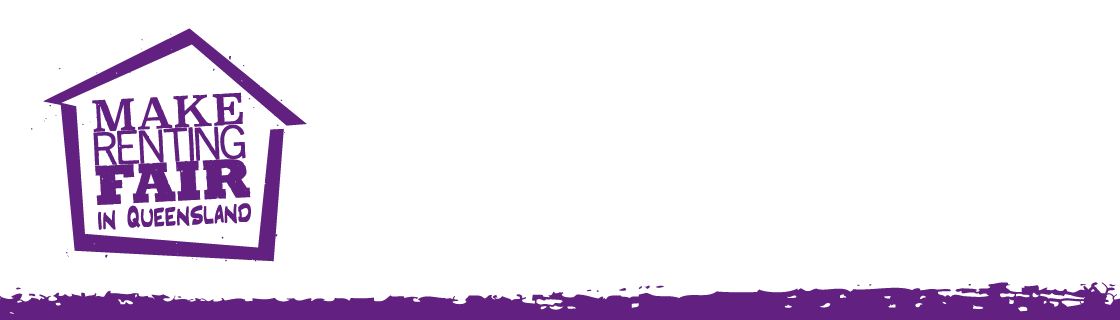 Media Release Media Release Media Release Media Release Media Release Media Release     ___________________________________________________________________________State Government considers capping rent increases The Make Renting Fair campaign welcomes the news today that the State Government is considering capping rent increases.  This announcement comes at a time when Queensland’s rental market is at crisis point, with record high prices and the lowest housing availability on record. In 2022, the average rental increase in Queensland was over $100 per week. Some renters had their rent increase by over $300 per week. Last Wednesday, the Make Renting Fair campaign called on the State Government to take real action to address the state’s rental crisis by introducing laws to limit rent increases at no more than ten per cent above the consumer price index, and only once per year.Improving protections for and experiences of renting households is a vital part of a healthier housing system in Queensland, with keeping rents affordable a key part of that.  Ms Carr, Tenants Queensland CEO and member of the MRFQ Alliance said, “Members of the Make Renting Fair Alliance will be attending next Tuesday’s Housing Roundtable where Premier Annastacia Palaszczuk announced rental caps will be discussed, and we look forward to finding out more about the State Government’s plans to improve conditions for renters. We congratulate the Premier for putting this important issue on the table”.Read more about the campaign and sign the petition at makerentingfairqld.org.au.For more information:  Penny Carr – Tenants Queensland – 0418 747 921--ENDS--